ТЕРРИТОРИАЛЬНАЯ ИЗБИРАТЕЛЬНАЯ КОМИССИЯ
ГОРОДА УССУРИЙСКА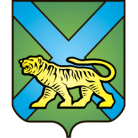 РЕШЕНИЕг. Уссурийск
Об итогах реализации Программы проведенияДня молодого избирателя в Уссурийскомгородском округе в 2020 году Во исполнение   пункта «в» части   9 статьи 26 Федерального закона от 12 июня 2002 года № 67-ФЗ «Об основных гарантиях избирательных прав и права на участие в референдуме граждан Российской Федерации», на основании решения Избирательной комиссии Приморского края от 31 января  2020 года № 190/1433 «О Программе проведения Дня молодого избирателя в Приморском крае в 2020 году»   и решения территориальной избирательной комиссии города Уссурийска от 5 февраля 2020 года № 252/1665 «О программе проведения Дня молодого избирателя в Уссурийском городском округе в 2020 году»,   в целях развития электоральной демократии, повышения правовой культуры молодых избирателей, уровня их информированности о выборах, создания условий для осознанного участия в голосовании, формирования у них гражданской ответственности, увеличения интереса молодых и будущих избирателей к вопросам управления государственными и местными делами посредством выборов территориальная избирательная комиссия города УссурийскаРЕШИЛА:Информацию председателя территориальной избирательной комиссии города Уссурийска Михайловой О.М. об итогах реализации Программы проведения Дня молодого избирателя в Уссурийском городском округе в 2020 году принять к сведению (прилагается).Разместить настоящее решение на официальном сайте администрации Уссурийского городского округа в разделе «Территориальная избирательная комиссия города Уссурийска» в информационно-телекоммуникационной сети «Интернет».Председатель комиссии				                       О.М. МихайловаСекретарь комиссии							           Н.М. Божко26 марта 2020 года                   №  257/1704